Znaky živých organismů – výživa, dýcháníMateriál byl vytvořen pro žáky s OMJ 4. ročníku jako doprovodný pracovní list k učebnici Příroda – Člověk a jeho svět, učebnice pro 4. ročník ZŠ (Fraus), s. 40–45.Obsahový cíl:Žák vyjmenuje základní živé organismy a pozná je podle obrázku (pojmenuje je).Žák uvede znaky živých organismů.Žák se orientuje v informacích o živých organismech, zejména o výživě a dýchání.Žák se orientuje v textu a dokáže vyhledat potřebné informace.Žák pracuje s učebnicí, vyhledává v ní obrázky a informace.Žák doplní informace, čím se živí a dýchají organismy.Žák porovná základní projevy života na konkrétních organismech.Žák přiřadí odbornou slovní zásobu k obrázku.Jazykový cíl:Žák zapisuje nová slova a spojí je s obrázkem (významem).Žák hledá v učebnici, v pracovním listu slova, obrázky, informace.Žák rozlišuje podstatná i přídavná jména v jednotném a množném čísle.Žák používá 3. osobu přítomného času u popisu znaků živých organismů.Žák se seznamuje se 7. pádem podstatných jmen, používá jej pro vyjádření, čím se organismy živí/vyživují a dýchají.Žák tvoří otázku v 7. pádě (Čím se živí/vyživují …? Čím dýchají/dýchá …?) a na otázku odpoví celou větou, popř. jednoslovně pomocí 7. pádu.Žák samostatně formuluje, co o tématu ví (definice, popis znaků apod.).Žák používá odborný jazyk.Slovní zásoba:organismus, živý organismus / živé organismy, houby, rostlina/rostliny, živočich/ živočichové, potrava, výživa, přijímat - příjem, vyživovat se, živit se, dýchat - dýchání, vylučovat, růst, vyvíjet se, rozmnožovat se, vodní živočichové, suchozemští živočichové, hmyz, kořeny, fotosyntéza, maso, tělo, listy, žábry, plíce, vzdušniceJazykové prostředky:Živé organismy jsou …, To je/jsou …, … se živí …, … se vyživují/vyživuje …, … dýchají/dýchá …, Čím se živí …?, Čím se vyživují/vyživuje …?, Čím dýchá/dýchají …?, … přijímají/přijímá potravu …Znaky živých organismů – výživa, dýchání1. Živé organismy. Napiš slova pod obrázky.ROSTLINY		ŽIVOČICHOVÉ		HOUBY2. Co jsou živé organismy? Živé organismy jsou ……………………, ………………………, ……………………….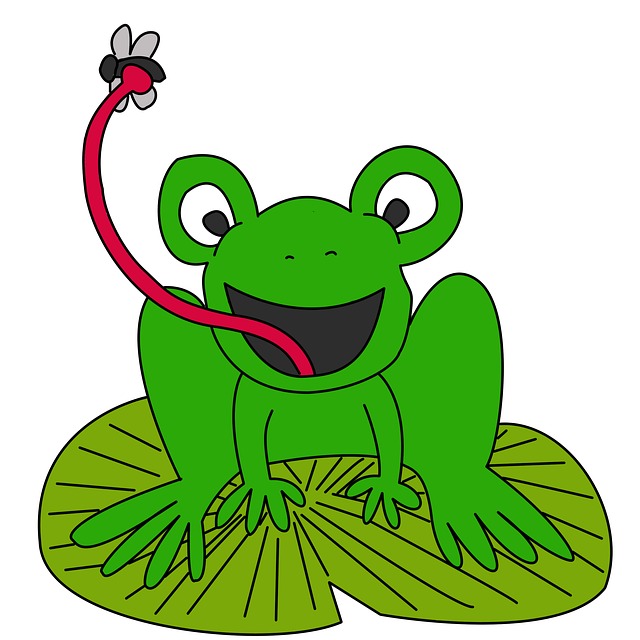 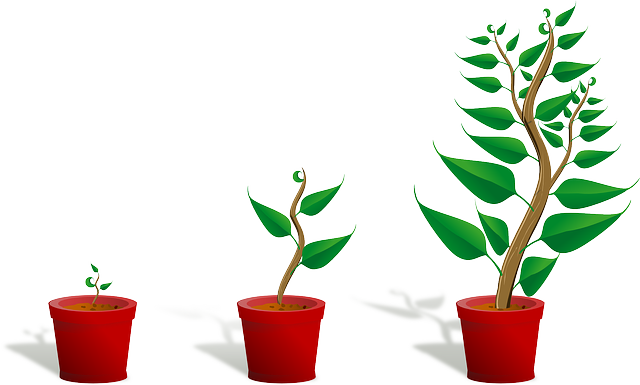 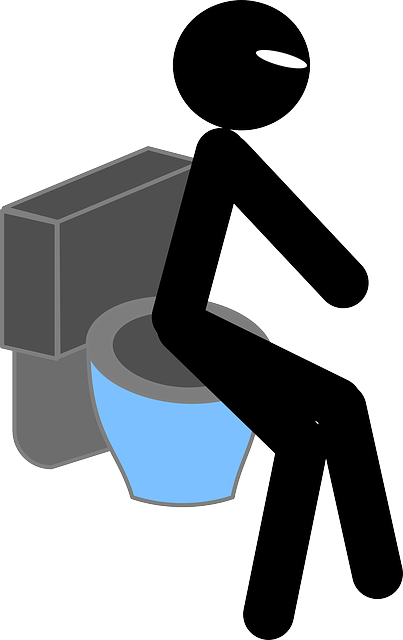 3. Co dělá živý organismus?Spoj slova s obrázky.1) přijímá potravu, živí se (= jí)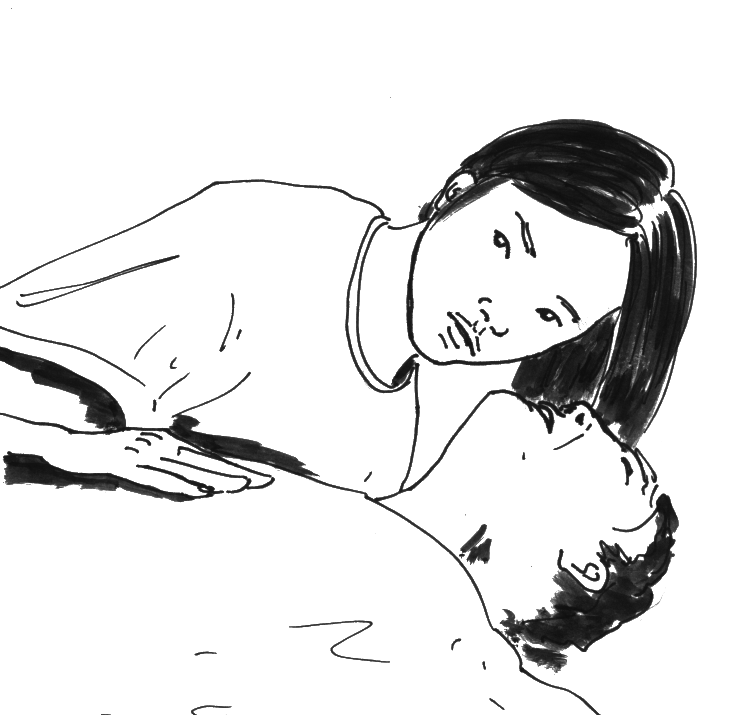 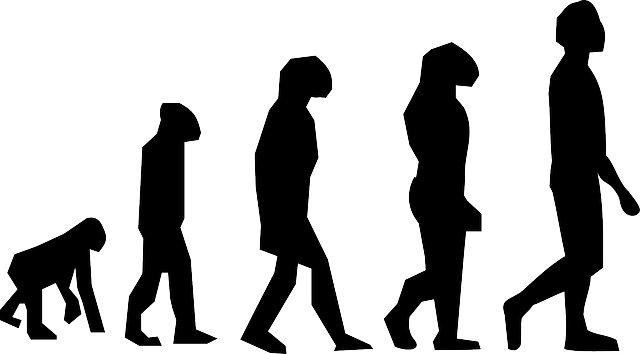 2) dýchá3) vylučuje (= chodí na záchod)4) roste (= je větší a vyšší)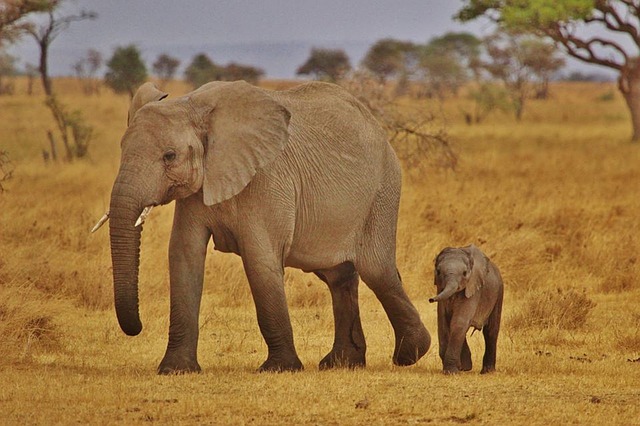 5) vyvíjí se (= je lepší a chytřejší)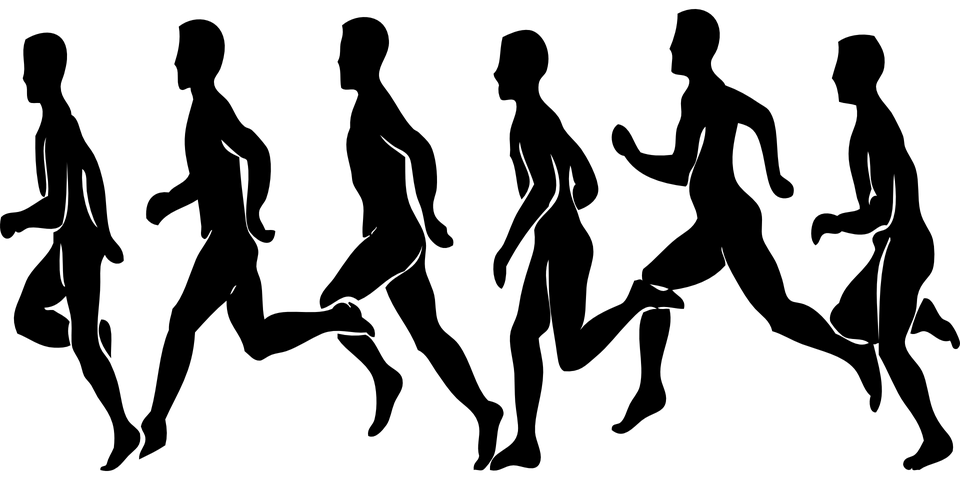 6) rozmnožuje se (= má děti)7) pohybuje se (= běhá, chodí, leze, lítá, plave…)4. Organismy: Příjem potravy a dýchání (Najdi slova v učebnici a k nim obrázky.)5. Gramatika (7. pád = instrumentál). Napiš slova z tabulky 4 do sloupců. Co se se slovy stalo?6. Otázky a odpovědi. Ptej se spolužáka: Čím se živí … (hmyz)? Čím dýchá … (houba)?7. Opakování. Doplň věty, čím se organismy živí/vyživují/přijímají potravu a čím dýchají.Houby přijímají potravu ……………………………………………………………………………………Živočichové se živí ……………………………………………………………………………………………Rostliny se vyživují ……………………………………………………………………………………………Vodní živočichové (např. ryby) dýchají …………………………………………………………Suchozemští živočichové dýchají ……………………………………………………………………Hmyz dýchá …………………………………………………………………………………………………………Znaky živých organismů – výživa, dýcháníPLÁN LEKCE (tipy na aktivity)Materiál byl vytvořen pro žáky s OMJ 4. ročníku jako doprovodný pracovní list k učebnici Příroda – Člověk a jeho svět, učebnice pro 4. ročník ZŠ (Fraus), s. 40–45.1. Motivace – Brainstorming: Co jsou živé organismy? Žáci říkají nápady, zapisují je na tabuli.2. Živé organismy (cvičení 1): Žáci spojují slova s obrázky a zapisují slova.Doprovodné otázky: Které rostliny/živočichy/houby znáte? Které rostliny jsou typické v Sýrii/Moldavsku…?3. Co jsou živé organismy? (cvičení 2) Žáci samostatně píšou definici (Živé organismy jsou houby, rostliny a živočichové.), následně společně čtou definici v rámečku, neznámá slova si navzájem mohou pantomimicky předvádět.4. Co dělá živý organismus? (cvičení 3) Žáci si upevňují slovní zásobu pomocí obrázků, zjednodušenou definicí. Je možné se věnovat slovesům – uvést infinitiv (přijímá -> přijímat), časovat slovesa, trénovat 3. osobu (dýchat -> dýchá), rozlišovat jednotné a množné číslo (dýchá – dýchají).5. Organismy: Příjem potravy a dýchání (cvičení 4) Žáci nejdříve projdou tabulku, neznámá slova podtrhnou, hledají slova v učebnici a k nim obrázky, mohou si zahrát pexeso, popř. jen přiřazovat slova k obrázkům (viz Příloha 1).Žáci hledají informace o výživě a dýchání jednotlivých organismů (svisle jsou organismy, vodorovně způsob výživy a dýchání). Začátečníci mohou zpočátku tvořit agramatické definice (rostliny dýchání listy).6. Gramatika (cvičení 5) Žáci nejprve uvedou slova v 1. pádě, pak píší slova do sloupečků podle toho, zda jsou v jednotném (To je …) nebo množném čísle (To jsou …). Do posledního sloupce uvedou koncovku 7. pádu.Je potřeba upozornit žáky na rozdíl ve významu slov živit se a vyživovat se = živočichové se živí, rostliny se vyživují.7. Otázky a odpovědi (cvičení 6) Žáci si ve dvojicích upevňují nové znalosti, trénují 7. pád i tvorbu otázek. Jeden žák se ptá (např. Čím se živí hmyz?), druhý odpovídá (př. Hmyz se živí masem.), v otázkách a odpovědích se střídají.8. Opakování (cvičení 7) Žáci samostatně doplňují věty. Cvičení může sloužit jako podklad pro test.Příloha 1 (pexeso):Použité zdroje:Učebnice:FRÝZOVÁ, I., JŮZOVÁ, P., DVOŘÁK, L. Příroda – Člověk a jeho svět, učebnice pro 4. ročník ZŠ. 1. vyd. Praha: Fraus, 2010. ISBN 978-80-7238-931-5. Příroda živá a neživá, Příjem vody a potravy, Dýchání. s. 40-45.Obrázky:[cit. 2017-09-05]. Dostupné pod licencí Public Domain a Creative Commons na WWW:<http://pixabay.com/cs/ka%C5%A1tany-jedl%C3%A9-houby-p%C5%99%C3%ADrody-podzim-22751/><http://pixabay.com/cs/havaj-kauai-p%C5%99%C3%ADroda-rostliny-77635/><http://commons.wikimedia.org/wiki/File:Rostliny_ve_sklen%C3%ADku_v_Lednici_(2).jpg><http://commons.wikimedia.org/wiki/File:Animal_diversity.png><http://en.wikipedia.org/wiki/ABC_(medicine)><http://pixabay.com/cs/fly-%C5%BE%C3%A1ba-lilypad-j%C3%ADst-zv%C3%AD%C5%99e-114892/><http://pixabay.com/cs/wc-%C4%8Dlov%C4%9Bk-zased%C3%A1n%C3%AD-koupelna-29907/><http://pixabay.com/cs/stromek-rostlin-rostouc%C3%AD-sazenice-154734/><http://pixabay.com/cs/slon-d%C4%9Bti-slon-rodina-278524/><http://pixabay.com/cs/evoluce-ch%C5%AFze-charles-darwin-v%C4%9Bda-297234/><https://pixabay.com/cs/marat%C3%B3n-sport-b%C4%9Bh-b%C4%9B%C5%BEec-zdrav%C3%A1-310943/><https://pixabay.com/cs/ko%C5%99en-log-strom-les-p%C5%99%C3%ADrody-3569/><https://commons.wikimedia.org/w/index.php?curid=44873952><https://pixabay.com/cs/list-listy-dub-javor-zelen%C3%A1-hn%C4%9Bd%C3%A1-163609/><https://commons.wikimedia.org/wiki/File:Pstruh_duhov%C3%BD,_%C5%BE%C3%A1bry.jpg><https://pixabay.com/cs/pl%C3%ADce-lidsk%C3%A9-diagram-respira%C4%8Dn%C3%AD-39981/><https://pixabay.com/cs/zv%C3%AD%C5%99e-mouchy-fly-hmyz-1299208/><https://pixabay.com/cs/biftek-maso-surov%C3%A9ho-575806/>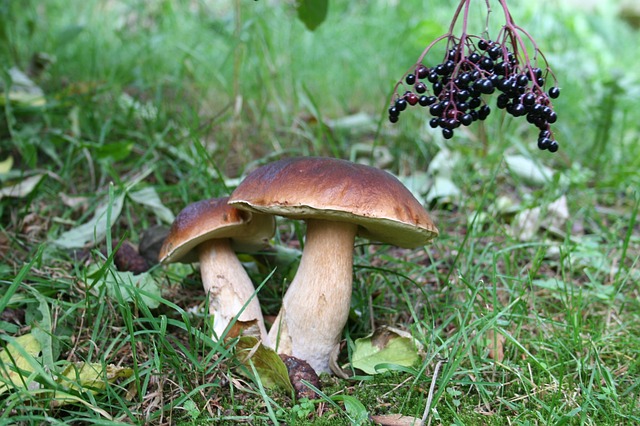 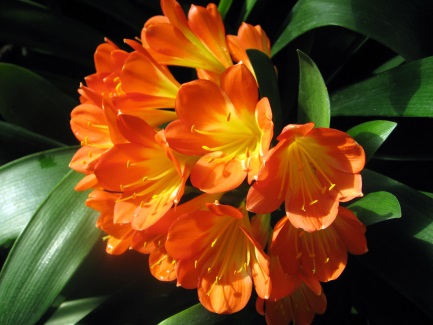 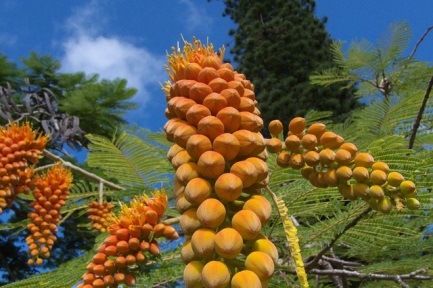 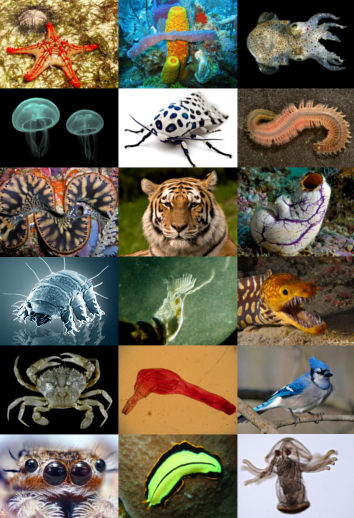 __ __ __ __ ____ __ __ __ __ __ __ ____ __ __ __ __ __ ___ __ __ __Organismus →HoubyRostlinyŽivočichovéŽivočichovéŽivočichovéAktivita ↓HoubyRostlinyVodní živ.SuchozemštíHmyzPříjem potravy (výživa)kořeny stromůfotosyntézaživočichové (maso), rostlinyživočichové (maso), rostlinyživočichové (maso), rostlinyDýchánícelé tělolistyžábryplícevzdušniceTo je …To jsou …Čím se živí/vyživují?Čím dýchají?koncovka 7. pádulistyžábrami, rostlinami+ amiplícemi, vzdušnicemifotosyntézoukořeny stromůmasemcelým tělem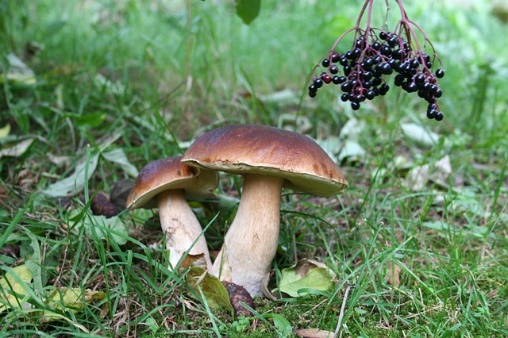 houby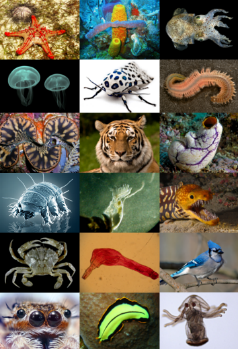 živočichové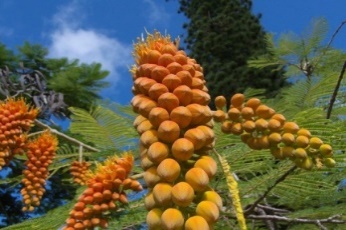 rostliny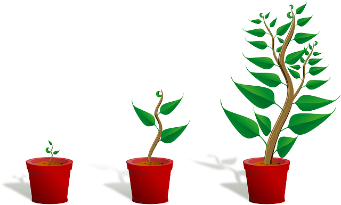 roste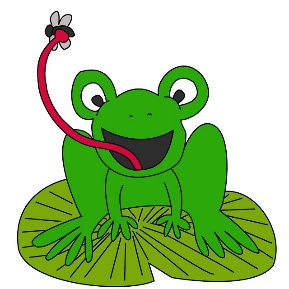 živí se,přijímá potravu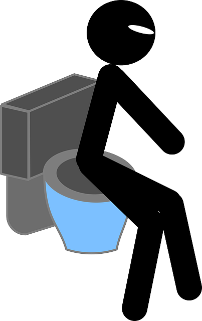 vylučuje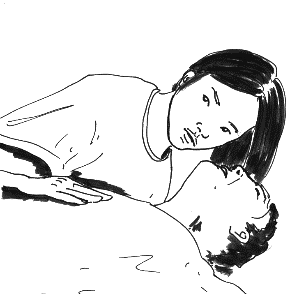 dýchá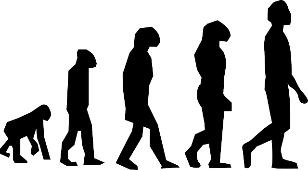 vyvíjí se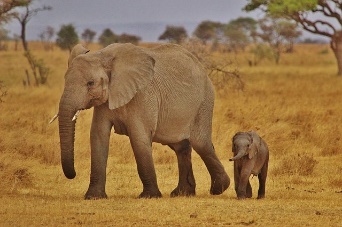 rozmnožuje se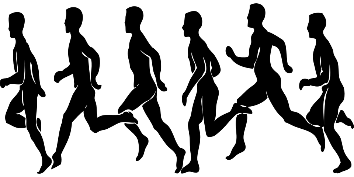 pohybuje se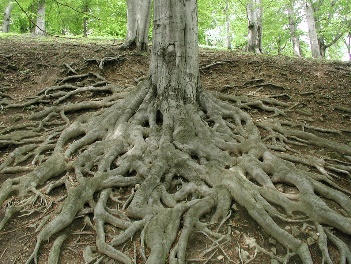 kořeny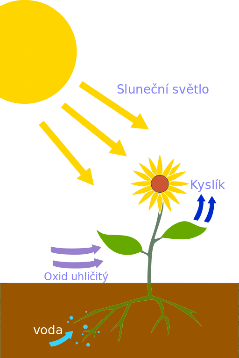 fotosyntéza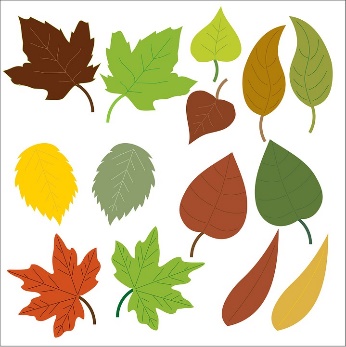 listy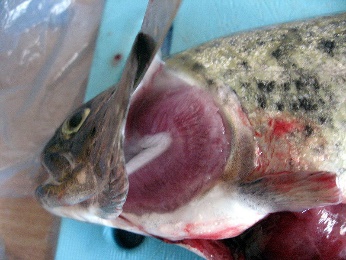 žábry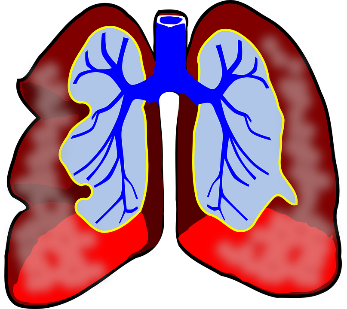 plíce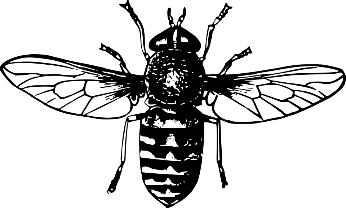 vzdušnice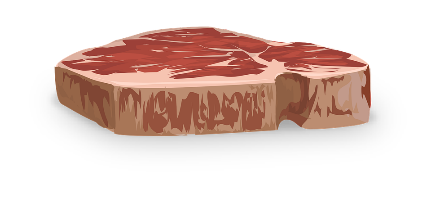 maso